Presentaciones MusicalesConcierto de SKA con el Grupo La Matatena como estelar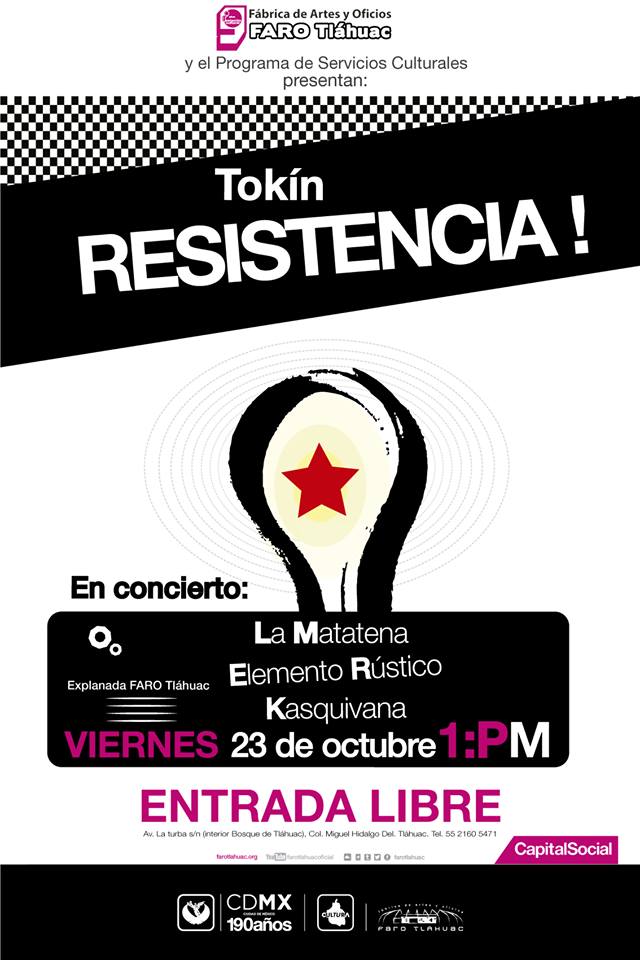 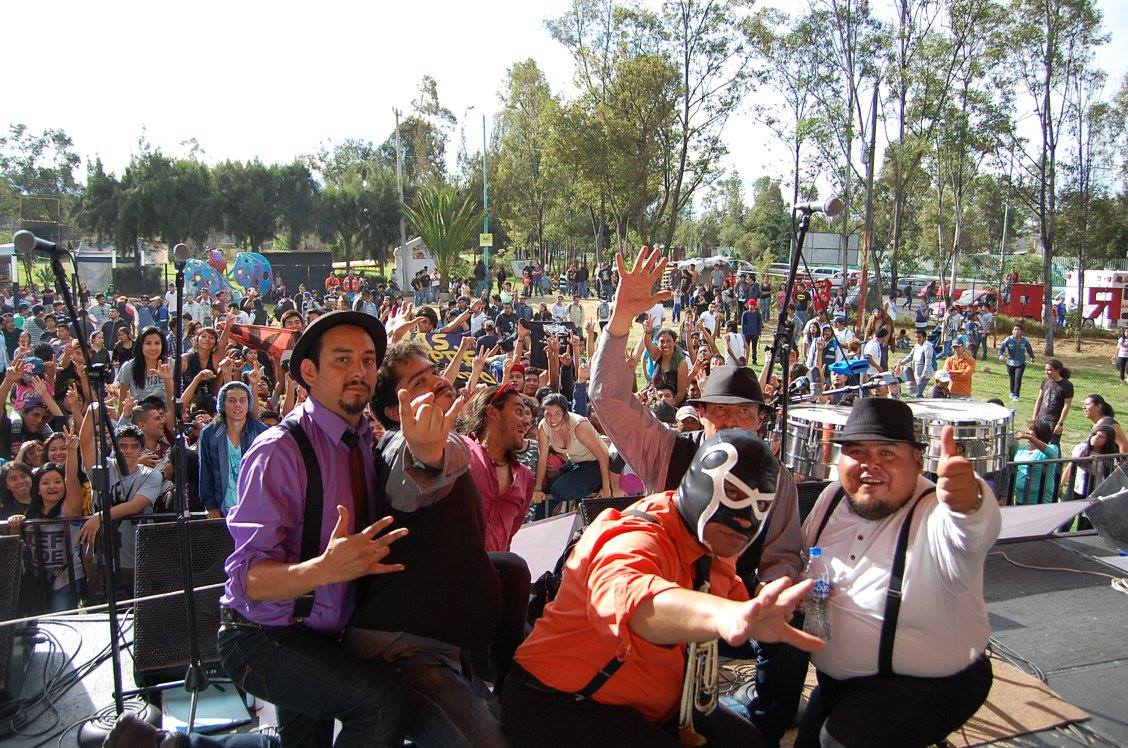 Concierto de Jazz, con el Grupo BIG BAN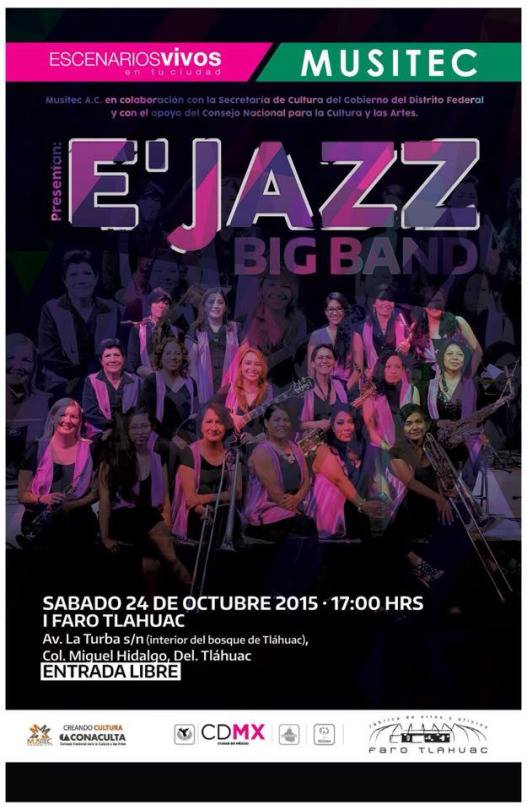 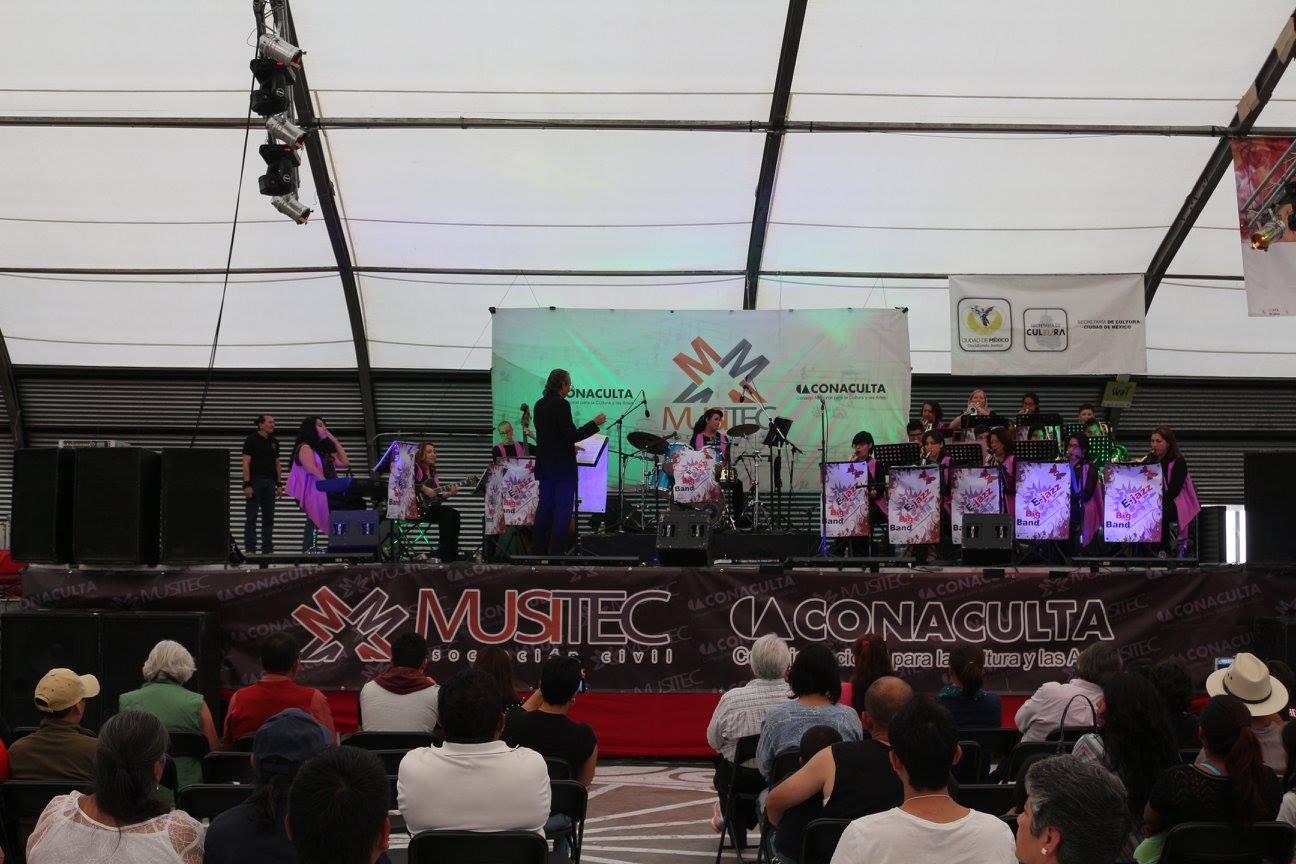 Concierto de Música Prehispánica con el Grupo Amoxtli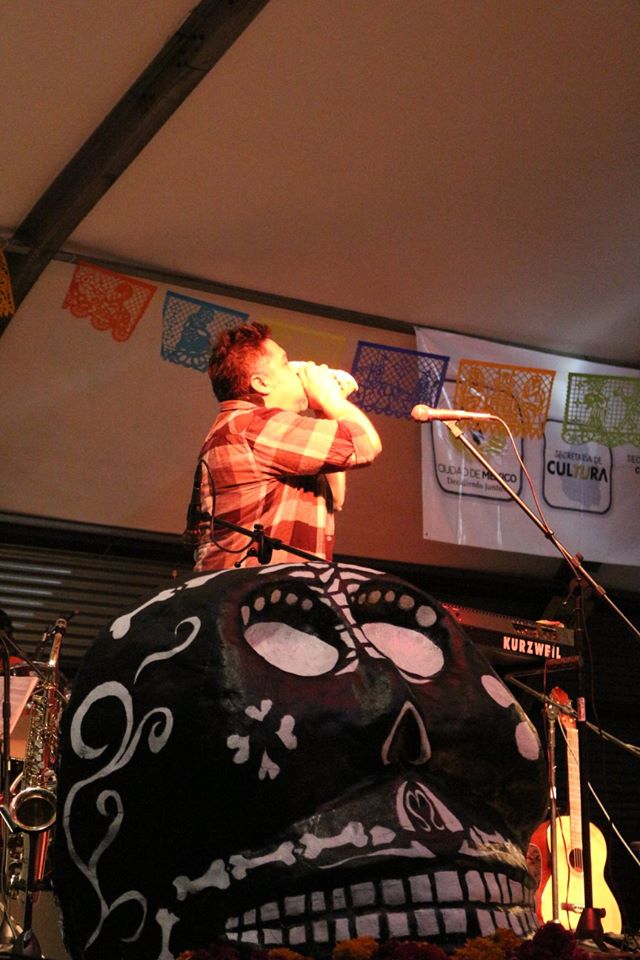 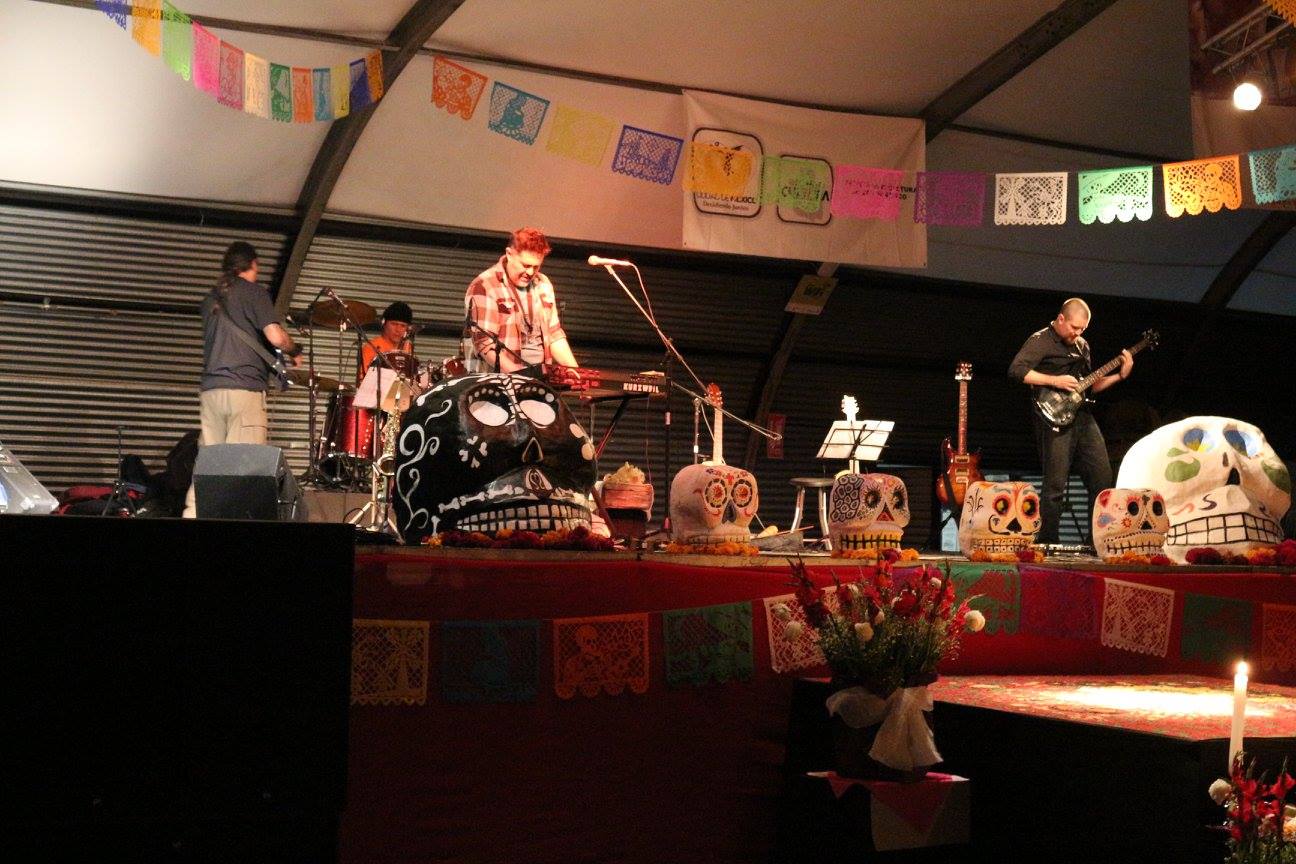 Concierto de Surft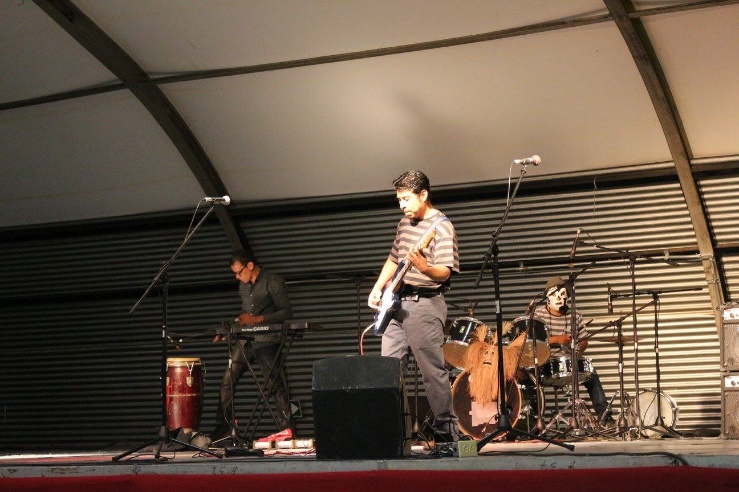 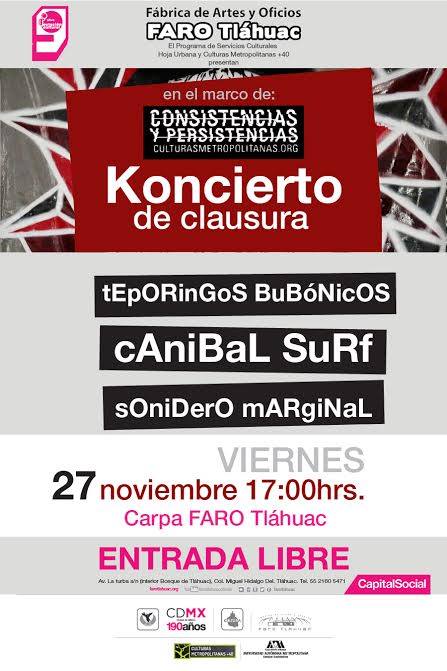 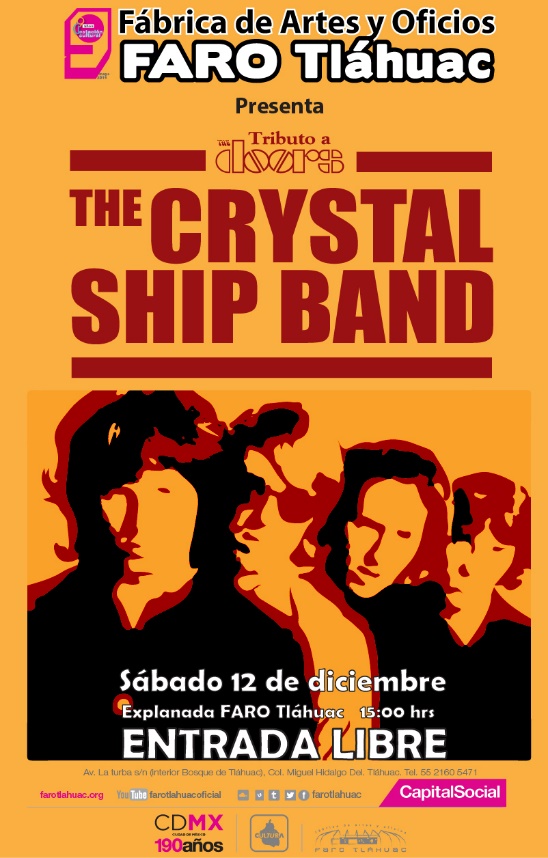 Concierto de Rock, con el Grupo The Crystal Ship Band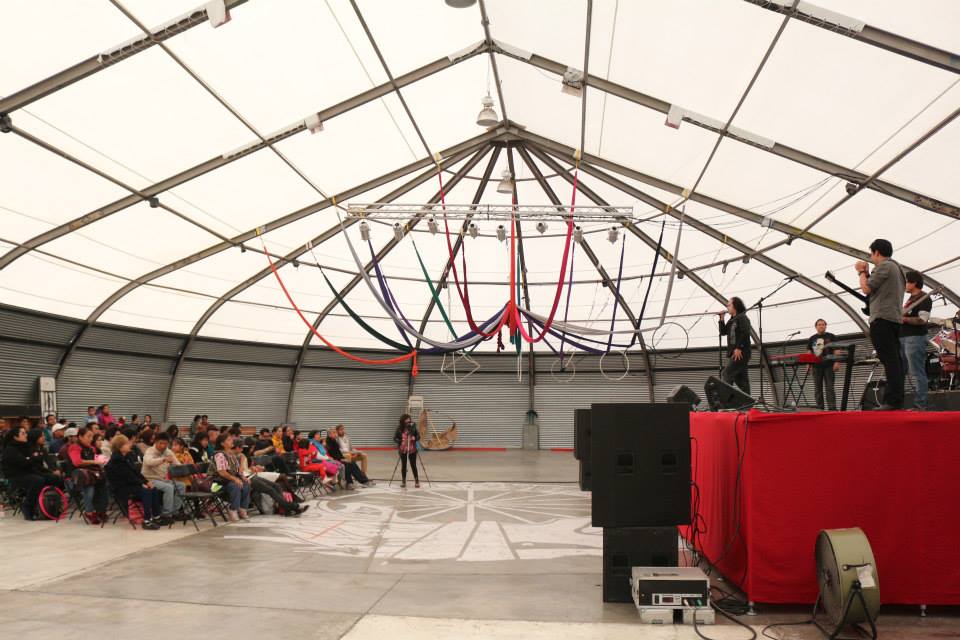 Concierto de Rock Alternativo con el Grupo de Valians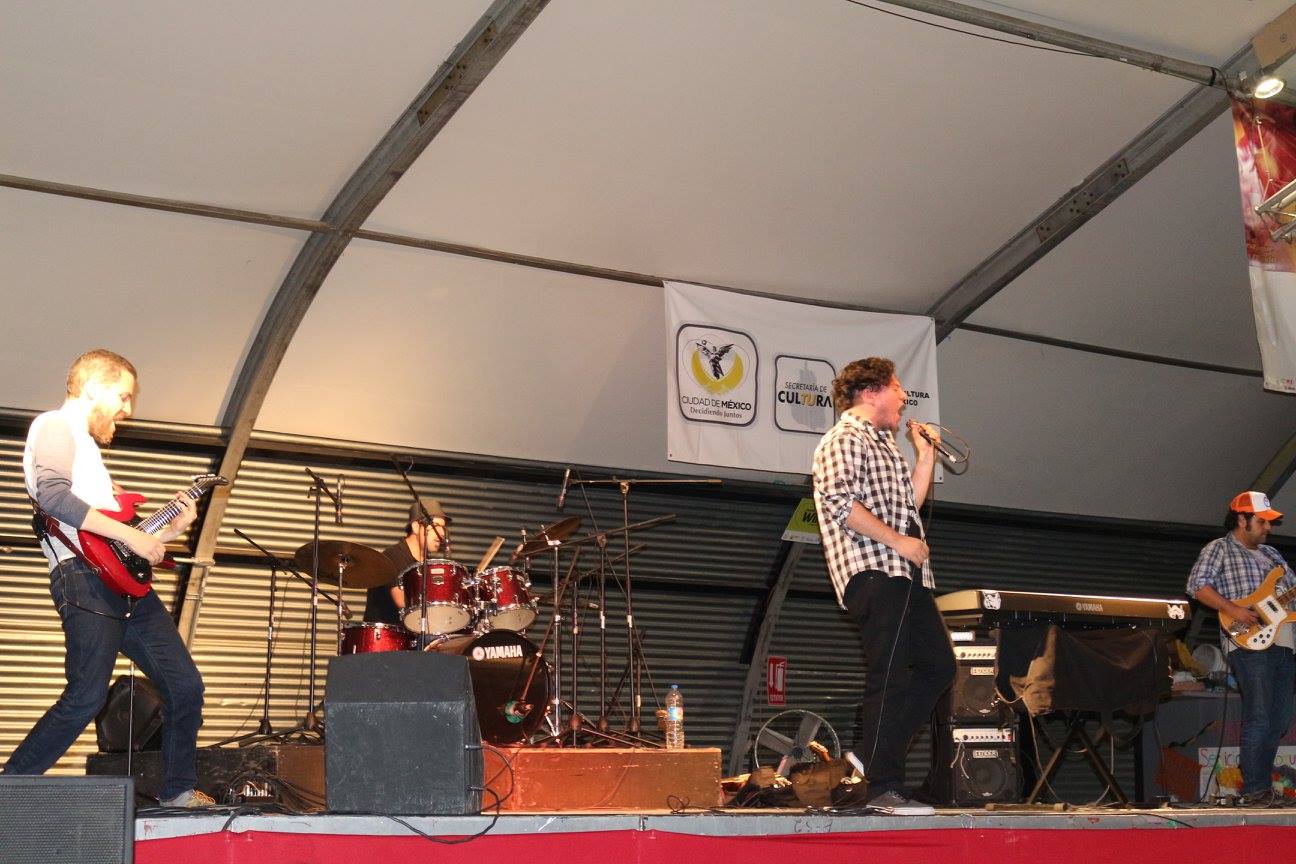 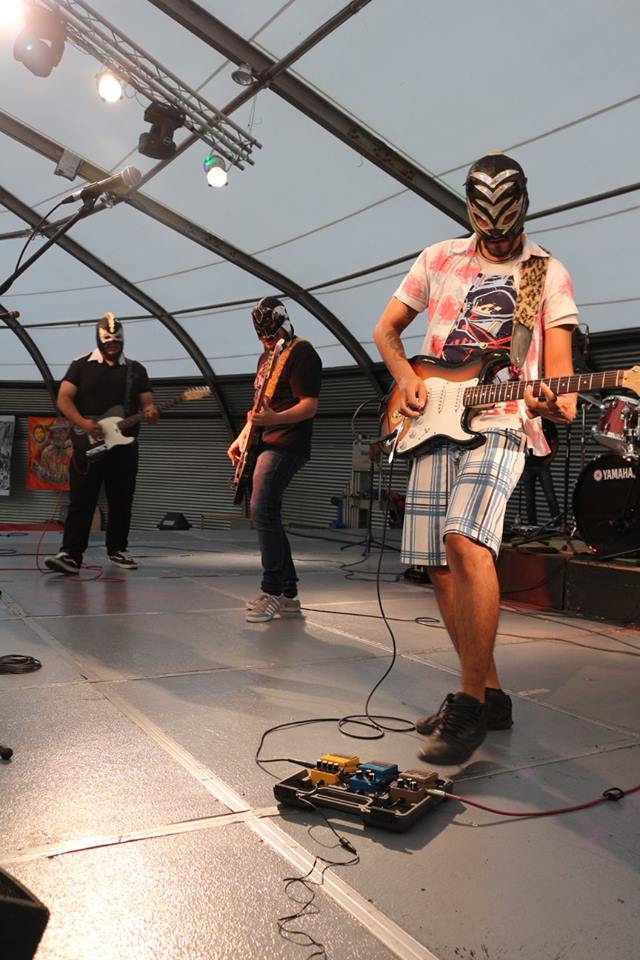 